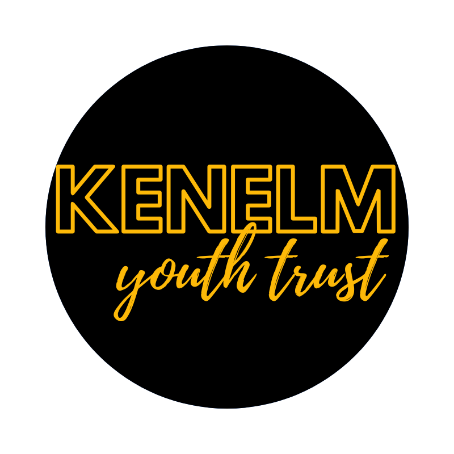 Safeguarding PolicyRelease: FinalDate: April 2023 Author: Sandra SatchellVersion: 1.0Revision HistoryDate of this revision:  	October  2023Date of Next revision:	November 2023 ApprovalsThis document was originally agreed and approved by the FHLR and main board Trustee meeting April 2021.  Due for Trustee review November 2023.Policy StatementThe dignity and sanctity of every human life is God given.  We acknowledge that every child or young person has the right to love and protection. We abhor the abuse to which some children /young people are subjected.  Whilst we are committed to protecting children and young people, we are also aware that not all risk can be removed.  It is our intention to minimise such risk by using every possible means to safeguard the interests of all children, young people and adults in vulnerable circumstances who use our premises.  We will do all in our power to create a safe environment for children, young people, and vulnerable groups and to do all in our power to prevent their physical, sexual and emotional abuse. This policy refers to a child as a young person 18 years or under. IntroductionThe Trustees, management, and staff of the Kenelm Youth Trust and of all its subsidiary organisations are committed to ensuring that the safety and welfare of the children, young people and adults, in vulnerable circumstances, who use the premises. To this end they will work within the safeguarding structures and follow the guidelines agreed by the Bishops of England and Wales as advised by the Archdiocese of Birmingham. [Policies and procedures at http://www.csasprocedures.uk.net}This Policy applies to Trustees, all Staff, Mission Team, and other volunteers.Key ElementsSafer Recruitment Policy The current policy must be followed regarding all staff, team members and volunteers before they work on site.  At the time of writing only those who work directly with children are eligible for a Disclosure and Barring Service (DBS) Disclosure, but every new member of staff must complete the Kenelm application forms including a confidential declaration form.  This form should be issued with an envelope addressed to the Kenelm Designated Safeguarding Lead (DSL) as only the applicant and the (DSL) should see the content. The self-declaration forms are issued, and the process managed by the Safeguarding Administrator for the 	Kenelm Youth Trust and DSL. One or two key administrative staff must be nominated 	to work as the onsite administrative support for DBS and the DSL.  That person will ensure that forms are given to applicants at the appropriate time; will verify their identity and will confirm their receipt of a disclosure certificate which they will then photocopy, and the DSL will check it. The applicant must not be allowed to work with children until the DSL gives his/her approval.  The approved administrative support person is: Debbie Woodward.NB: The safer recruitment Policy document covers: Taking up of references. Safeguarding questions during interviewSafer recruitment training requirementsExploring gaps in employment historyQuestions re safeguarding in referenceTrainingAll new members of staff and team members must undergo safeguarding 	training arranged by the Kenelm Youth Trust. Team members should also have a refresher session part way through the year.  This is context specific training and is, therefore, extremely important as it addresses issues of appropriate conduct and how difficulties must be dealt with in this particular setting.  Handouts, case studies or training documents are written to be relevant and accessible but are in line with national policies and procedures. The team members and staff also will undertake the online bespoke training provided online by Educare. The Kenelm Youth Trust do compliment this by accessing generally available secular training and the training available from Staffordshire Safeguarding Children Board- SSCB.Responding to issues, allegations or concerns The most important factor when any concern, however minor, presents itself is to seek the advice of the KYT onsite DSL or a deputy DSL at once, the DSL may seek advice from the SSCB, Archdiocesan safeguarding Team.  It is imperative that any concern or allegation must remain strictly confidential. Although these issues may most often relate to the home lives of children and may be dealt with best by the adults who have brought them to the Retreat Centre, this must never be assumed.  Similarly, on the rare occasion that 	there is an issue involving an adult in need of care or support the DSL or deputy DSL should be contacted immediately.  Everyone who works on site must have a clear understanding of what to do if they are concerned about a child or an adult who may be deemed to be at risk or in need of support.  They must know that any such issue has to be addressed immediately by referring them to the nominated senior member of staff for that day. The senior member of staff should ensure that information is passed to the DSL at once unless it is sufficiently dangerous for the Police or an ambulance to be called.Reporting & Recording Refer to procedures.General GuidanceA child or young person is legally anyone under the age of 18 years. An adult requires care and support is a person over the age of 18 who by reason of mental or other disability, age or illness or, may be, unable to take care of him or herself, or unable to protect him or herself against significant harm’ or ‘exploitation’. It is important to remember that on occasions adults at risk of harm may themselves pose a risk.Abuse takes place in many different ways.  These include:Physical AbuseEmotional AbuseSexual AbuseSextingGroomingNeglectOnline AbuseDomestic Violence and AbuseStressSpiritual AbuseModern SlaveryChild traffickingFinancial or Material AbuseDiscriminatory AbuseHate CrimeHistoric Abuse AllegationsA full explanation of the types of abuse can be found in Appendix A.It is, however, important to remember that in reality these categories are not distinct, they overlap. In most cases of neglect, physical or sexual abuse, the victim will also suffer emotional abuse.  Emotional scars tend to last into and often throughout adult life.
It is important to remember that amongst any group of adults including youth workers, teachers, and volunteers there will be those who have been abused as children.Creating a Safe EnvironmentAll staff and volunteers, working with children, young people, and adults at risk of 	harm must undergo Safeguarding and protection training, which will be arranged 	for them by the Kenelm Youth Trust.  The Programme Director and Centre Manager will be responsible for ensuring that the DSL is aware of potential new staff, new or returning volunteers or of any new training need. They will identify training needs as they arise.At all times there must be a senior member of staff nominated to ensure that the current safer recruitment procedures the Kenelm Youth Trust are implemented in a timely and efficient manner.  All staff and visitors should be made aware of the name and identity of the person responsible for safeguarding for a specific day. Information about KYT Safeguarding DSL and Deputies including contact details should be displayed, in prominent places on the premises. The person nominated to have responsibility for safeguarding on a particular day must have a good understanding of the programmes and be easily accessible to anyone with a concern about a safeguarding issue.
The Programme Directors [or a nominated person representing the Director] must ensure that nothing in the physical environment or in the organisation of activities could leave children open to abuse or staff to unfounded allegations.  He or she should report any possible concerns to the DSL or Deputy DSL. 
All staff should receive clear and appropriate guidance on managing children and young people during activities to minimise risk.
The Trustees should be made aware of any safeguarding issues and should review safeguarding arrangements once a year. This is in November of each year.Responding to concerns

Each situation is different and will present a new range of challenges, but the following guidance should help to keep everyone safe and to ensure that information is handled appropriately.What to do when you have a child or young person gives you cause for concern.Speak or report to the deputy DSL your concern. This may be regarding comments, unexplained bruising, use of language, a behavior e.g., withdrawn or not eating, flinching, or not wanting to get changed.What to do if a child or young person discloses information concerning abuse 	away from the Retreat Centre e.g., back at home or school environment. 

Most children that are abused are abused by adults they know well; often the abuser is a family member or friend, or in a peer social setting.  For a child who is experiencing abuse of this kind, a trip to a retreat center could well provide an opportunity to tell a trusted adult about what is happening.  A staff member or volunteer receiving this kind of information has a duty to inform the senior person with responsibility for safeguarding and that person should contact the DSL immediately.  Action should then be taken based on their advice.  It is very important that confidentiality is preserved. The person receiving the information must make an immediate written record.  This should state clearly when and where the disclosure took place, who was present and what was said. The written evidence should be signed and dated.  A fuller report on an appropriate form will be required but this can be completed after the initial referral has been made.What to do if a child makes a safeguarding complaint against a member of 		programme/ retreat centre staff or mission team or other volunteers. 

The person receiving the information should follow the procedures.  They must ensure that the child or young person is safe, supervised and not in any contact with the member of staff or mission team concerned.  The matter must be reported immediately to the DSL or to the deputy DSL unless the allegation is about them. The DSL or deputy DSL must take responsibility for persons about who the complaint has been made and ensure that an immediate referral, if appropriate, within 24 hours is made to the appropriate body e.g., Local Authority Designated Officer (LADO) in Staffordshire.  The statutory authority (Social Services, Police, LADO as appropriate) will be informed and decisions about suspensions or suspended from contact with children/groups must be made by the CEO/DSL without prejudice. The DSL will follow advice from LADO before commencing an internal investigation.It can be decided that an accused person is immediately suspended without prejudice until the issue has been investigated.  A written record of what happened or was said, where and when this took place and who was present must be made at once, signed and dated.  If the matters relate to the conduct and behavior of a member of staff that is not deemed as a safeguarding matter it will be dealt with by the line manager or CEO following normal disciplinary or training needs processes. If it is a volunteer team member then meetings to understand the issues and training needs will take place. It may be decided that it is not suitable for the volunteer to complete their placement.Suspension is not automatic. What to do if a teacher or outside youth worker is accused of abusing a child or 	young person whilst they are at Alton Castle or Soli Centre.

If this happens follow the guidance in 4.2 above.  If you are concerned about the behaviour of a visiting member of staff but have no evidence of abuse taking place, please share your concerns with the Deputy DSL, who reports concerns to DSL. Concerns will be recorded and reported.The DSL will contact the School DSL or Head teacher at the school and the School will make a professional judgement whether to refer to their local authority/ agency e.g., their local LADO.The DSL will follow up in writing as soon as possible that the concerns have been raised and handed over to the School to action, as necessary.The CEO and DSL: Sandra SatchellThe Deputy DSLs: Victoria Hamilton and Fr Chris Yule HR Safe Recruitment: CEO & Centre Manager: Sandra Satchell & Emily JohnsonAdministrative Safe Recruitment Administrator: Debbie Woodward & Kristi DoughtyStaffordshire Safeguarding Children’s Board 0300 111 8007Out of hours 0345 604 2886First Response (including LADO) 0300 111 8007Informing schoolsParish groupsFollowing up after informing schoolsPolicy approved by: Sandra Satchell 25th October 2023 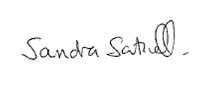 25th October 2023